Publicado en  el 18/01/2017 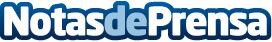 La Generalitat aprueba un Plan de igualdad que favorece la paridad entre mujeres y hombresEl Plan pretende fomentar las mismas igualdades y oportunidades entre ambos sexos, evitando cualquier tipo de discriminación Datos de contacto:Nota de prensa publicada en: https://www.notasdeprensa.es/la-generalitat-aprueba-un-plan-de-igualdad-que_1 Categorias: Sociedad Cataluña Recursos humanos http://www.notasdeprensa.es